Broj: 5 Su-772/2021-13Pula-Pola, 25. ožujak 2022. Na temelju čl. 31. st. 1. Zakona o sudovima (Narodne novine br. 28/13, 33/15, 82/15, 82/16, 67/18, 126/19, 130/20 i 21/22) i čl. 24. Sudskog poslovnika (Narodne novine br. 37/14, 49/14, 8/15, 35/15, 123/15, 45/16, 29/17, 33/17, 34/17, 57/17, 101/18, 119/18, 81/19, 128/19, 39/20, 47/20, 138/20, 147/20, 70/21, 99/21, 145/21 i 23/22), predsjednica suda Mirjana Sinčić Kocijančić, radi početka rada sudske savjetnice Maje Aflić i dr.,  donosi sljedeće    IZMJENE GODIŠNJEG RASPOREDA POSLOVA          U OPĆINSKOM SUDU U PULI-POLA ZA 2022. GODINUIMijenja se Godišnji raspored poslova u Općinskom sudu u Puli-Pola posl. br. 5 Su-715/2021-1 od 26. studenog 2021. godine u glavi "IV	SUDSKI ODJELI OPĆINSKOG SUDA U PULI – POLA, 1. GRAĐANSKI ODJEL" u dijelu koji se odnosi na sudske savjetnike na način da isti sada glasi:"Sudski savjetnici: Gordana Stevanović Brajić, Igor Jelinčić, Sanja Vukojević (dugotrajno bolovanje), Ksenija Bistre, Luka Zenić, Ana-Marija Bartolić, Tina Aflić i Maja Aflić." IIMijenja se Godišnji raspored poslova u Općinskom sudu u Puli-Pola posl. br. 5 Su-715/2021-1 od 26. studenog 2021. godine u glavi "V  SJEDIŠTE SUDA, 1. Raspored sudaca, savjetnika i zapisničara po referadama, u Građansom odjelu" na način da se dodaje: Referada	Sudski savjetnik	Sudski zapisničar"14		   Maja Aflić uz sudskog zapisničara Josipu Hegol"IIIMijenja se Godišnji raspored poslova u Općinskom sudu u Puli-Pola posl. br. 5 Su-715/2021-1 od 26. studenog 2021. godine u glavi V	"SJEDIŠTE SUDA, 2. Raspored sudaca i sudskih savjetnika u Građanskom odjelu prema zaprimanju predmeta po upisnicima i oslobođenja od norme", na način da pojedine referade sada glase:Referada	Sudac                                         Upisnici"8	HELENA BOŽOVIĆ - SLADAKOVIĆ  	P, Pl, Pn, Ps, Psp, P-euPovrv (osim u sporovima male vrijednosti), Pom, Pom-eu (u građanskim predmetima u kojima nisu ovlašteni odlučivati sudski savjetnici)Pr (u sporovima proizašlim iz Kolektivnog ugovora)							Ovr (privremene mjere iz vlastitih 					parnica), R1 i R2 (koje nisu ovlašteni 							rješavati sudski savjetnici)	O (ostavinski predmeti za sudsko 	rješavanje), Sp, MirU slučaju bilo kakve spriječenosti za mentoriranje na predmetima za koje je zadužena sutkinja Milena Blagonić, istu će zamjenjivati Helena Božović Sladaković.""13	MILENA BLAGONIĆ  			P, Pl, Pn, Pr, Ps, Psp, P-euPovrv (osim u sporovima male vrijednosti) Pom, Pom-eu (u građanskim predmetima u kojima nisu ovlašteni odlučivati sudski savjetnici)							Ovr (privremene mjere iz vlastitih 					parnica)				R1 i R2 (koje nisu ovlašteni rješavati 				sudski savjetnici)	O (ostavinski predmeti za sudsko 	rješavanje), Sp, MirMentor sudskoj savjetnici Maji Aflić, a u  slučaju bilo kakve spriječenosti za mentoriranje, zamjenjuje je sutkinja Helena Božović Sladaković.  Umanjenje sudačke dužnosti 10 % temeljem čl. 6. st. 1. Okvirnih mjerila za rad sudaca."Referada	Sudski savjetnik                       Upisnici"22        ZRINKA RUDAN	           P-eu, Ovr  (na nekretninama)		Ovr Ob (radi naplate novčane tražbine 		na nekretninama)		Ovr-eu (na nekretninama)		Pl (do 100.000,00 kuna)""39      TINA AFLIĆ 	           P-eu, Ovr  (na nekretninama)		 Ovr Ob (radi naplate novčane            tražbine na nekretninama) Ovr-eu (na nekretninama)		 Pl (do 100.000,00 kuna) Povrv (zaprimljeni do 31.12.2021.)U slučaju bilo kakve spriječenosti za postupanje u zemljišnoknjižnim predmetima, za koje je zadužen sudski savjetnik Luka Zenić, istog će zamjenjivati sudska savjetnica Tina Aflić.""14       MAJA AFLIĆ		Povrv (u sporovima male vrijednosti)	P-eu, Pom, Pom-eu 		Ovr (osim na nekretninama)		Ovr Ob (radi naplate novčane tražbine 		osim na nekretninama)R1, R2, R1-eu (osim predmeta koje nisu ovlašteni rješavati sudski savjetnici)		Ovrv, Ovr-eu (osim na nekretninama)		Pl (do 100.000,00 kuna)O – naknadno pronađena imovinaJednostavni postupak stečaja potrošača"IVMijenja se Godišnji raspored poslova u Općinskom sudu u Puli-Pola posl. br. 5 Su-715/2021-1 od 26. studenog 2021. godine u glavi "VI STALNA SLUŽBA U ROVINJU-ROVIGNO, 3. Raspored sudaca i sudskih savjetnika prema zaprimanju predmeta po upisnicima i oslobođenja od norme" na način da Referada 36 sada glasi: Referada	Sudski savjetnik                       Upisnici"36        IGOR JELINČIĆ 			Povrv (u sporovima do 100.000,00 				kuna), Pl (do 100.000,00 kuna)				P-eu, Pom, Pom-eu, 		R1, R2, R1-eu (osim predmeta koje nisu ovlašteni rješavati sudski savjetnici)		Ovr (osim ovrha radi naplate troškova           postupka), Ovr-eu, Ovr Ob (radi 		naplate novčane tražbine)O – naknadno pronađena imovina				Jednostavni postupak stečaja potrošačaU slučaju bilo kakve spriječenosti za postupanje u predmetima, zamjenjivati će ga sudska savjetnica Ksenija Bistre."  VU preostalom dijelu Godišnji raspored poslova za 2022. godinu ostaje neizmijenjen. VIOve Izmjene godišnjeg rasporeda poslova u Općinskom sudu u Puli-Pola za 2022. godinu primjenjuju se od 29. ožujka 2022. godine.           	PREDSJEDNICA SUDA            Mirjana Sinčić Kocijančić, v. r.        Uputa o pravnom lijeku: Svaki sudac, viši sudski savjetnik – specijalist, viši sudski savjetnik i sudski savjetnik može u roku od 3 (tri) dana izjaviti prigovor predsjedniku suda na godišnji raspored poslova, a ostali službenici mogu u istom roku staviti primjedbu na godišnji raspored poslova sukladno čl. 25. st. 2. Sudskog poslovnika. Izjavljeni prigovor, odnosno primjedba ne odgađa izvršenje godišnjeg rasporeda poslova.Dna:- sucima, višim sudskim savjetnicima – specijalistima,   višim sudskim savjetnicima, sudskim savjetnicima- ostalim službenicima i namještenicima- sudskim administratorima informacijskog sustavaPo pravomoćnosti:- predsjedniku Županijskog suda u Puli - Pola- predsjedniku Visokog prekršajnog suda Republike Hrvatske- Ministarstvu pravosuđa i uprave Republike Hrvatske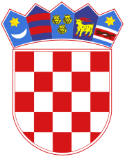 REPUBLIKA HRVATSKAOPĆINSKI SUD U PULI-POLAURED PREDSJEDNIKA SUDAKranjčevićeva 8, 52100 Pula-Pola